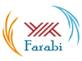 MUĞLA SITKI KOÇMAN ÜNİVERSİTESİFarabi Değişim Programı ÖĞRENİM PROTOKOLÜ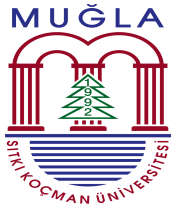 EĞİTİM ÖĞRETİM YILIGÜZ DÖNEMİBAHAR DÖNEMİ20…  -20…xÖĞRENCİNİN ADI SOYADITC KİMLİK NOFAKÜLTE/ENSTİTÜ/Y.O.BÖLÜMÜGİDİLECEK YÜKSEKÖĞRETİM KURUMUALINACAK DERSLER (         ÜNİVERSİTESİ)ALINACAK DERSLER (         ÜNİVERSİTESİ)ALINACAK DERSLER (         ÜNİVERSİTESİ)YERİNE SAYILACAK DERSLER (MUĞLA S. K. ÜNİVERSİTESİ)YERİNE SAYILACAK DERSLER (MUĞLA S. K. ÜNİVERSİTESİ)YERİNE SAYILACAK DERSLER (MUĞLA S. K. ÜNİVERSİTESİ)KODUADI KREDİSİKODUADIKREDİSİALINACAK DERSLER KREDİ TOPLAMIALINACAK DERSLER KREDİ TOPLAMIYERİNE SAYILACAK DERSLER KREDİ TOPLAMIYERİNE SAYILACAK DERSLER KREDİ TOPLAMIÖĞRENCİNİN İMZASITARİH……/……/……..GÖNDEREN KURUM: Öngörülen ders programının/Öğrenim Protokolünün uygun olduğunu onaylıyoruz.  GÖNDEREN KURUM: Öngörülen ders programının/Öğrenim Protokolünün uygun olduğunu onaylıyoruz.  Bölüm Koordinatörünün Adı/Soyadı-İmzasıTarih:……/…../…….Kurum Koordinatörünün Adı/Soyadı-İmzasıDoç. Dr. Reşat ÜNALTarih:……/…../…….KABUL EDEN KURUM: Öngörülen ders programının/Öğrenim Protokolünün uygun olduğunu onaylıyoruz.  KABUL EDEN KURUM: Öngörülen ders programının/Öğrenim Protokolünün uygun olduğunu onaylıyoruz.  KABUL EDEN KURUM: Öngörülen ders programının/Öğrenim Protokolünün uygun olduğunu onaylıyoruz.  KABUL EDEN KURUM: Öngörülen ders programının/Öğrenim Protokolünün uygun olduğunu onaylıyoruz.  Bölüm Koordinatörünün Adı/Soyadı-İmzasıTarih:……/…../…….Bölüm Koordinatörünün Adı/Soyadı-İmzasıTarih:……/…../…….Kurum Koordinatörünün Adı/Soyadı-İmzasıTarih:……/…../…….Kurum Koordinatörünün Adı/Soyadı-İmzasıTarih:……/…../…….MUĞLA SITKI KOÇMAN ÜNİVERSİTESİFarabi Değişim Programı ÖĞRENİM PROTOKOLÜMUĞLA SITKI KOÇMAN ÜNİVERSİTESİFarabi Değişim Programı ÖĞRENİM PROTOKOLÜ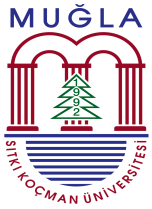 EĞİTİM ÖĞRETİM YILIGÜZ DÖNEMİBAHAR DÖNEMİ20…  -20…xÖĞRENCİNİN ADI SOYADITC KİMLİK NOFAKÜLTE/ENSTİTÜ/Y.O.BÖLÜMÜGİDİLECEK YÜKSEKÖĞRETİM KURUMUALINACAK DERSLER (         ÜNİVERSİTESİ)ALINACAK DERSLER (         ÜNİVERSİTESİ)ALINACAK DERSLER (         ÜNİVERSİTESİ)YERİNE SAYILACAK DERSLER (MUĞLA S. K. ÜNİVERSİTESİ)YERİNE SAYILACAK DERSLER (MUĞLA S. K. ÜNİVERSİTESİ)YERİNE SAYILACAK DERSLER (MUĞLA S. K. ÜNİVERSİTESİ)KODUADI KREDİSİKODUADIKREDİSİALINACAK DERSLER KREDİ TOPLAMIALINACAK DERSLER KREDİ TOPLAMIYERİNE SAYILACAK DERSLER KREDİ TOPLAMIYERİNE SAYILACAK DERSLER KREDİ TOPLAMIÖĞRENCİNİN İMZASITARİH……/……/……..GÖNDEREN KURUM: Öngörülen ders programının/Öğrenim Protokolünün uygun olduğunu onaylıyoruz.  GÖNDEREN KURUM: Öngörülen ders programının/Öğrenim Protokolünün uygun olduğunu onaylıyoruz.  Bölüm Koordinatörünün Adı/Soyadı-İmzasıTarih:……/…../…….Kurum Koordinatörünün Adı/Soyadı-İmzasıDoç. Dr. Reşat ÜNALTarih:……/…../…….KABUL EDEN KURUM: Öngörülen ders programının/Öğrenim Protokolünün uygun olduğunu onaylıyoruz.  KABUL EDEN KURUM: Öngörülen ders programının/Öğrenim Protokolünün uygun olduğunu onaylıyoruz.  Bölüm Koordinatörünün Adı/Soyadı-İmzasıTarih:……/…../…….Kurum Koordinatörünün Adı/Soyadı-İmzasıTarih:……/…../…….